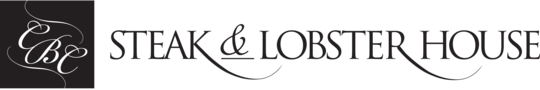 Crystal Bay Club - Steak and Lobster HouseSparklingWines by the Glass ~ SparklingChampagne & Sparkling WinesWhitesWines by the Glass ~ WhiteChardonnaySauvignon BlancOther White VarietalsRosésWines by the Glass ~ RoséRosé VarietalsRedsWines by the Glass ~ RedCabernet SauvignonRed Meritage / BordeauxCabernet FrancMerlotPinot NoirSyrah / Petite Sirah / Petit Verdot / Dominate BlendsZinfandel / Dominate BlendsOther Domestic Proprietary Red WinesĪtalíā Style / Barbera / Sangiovese / NebbioloRhône Style / Grenache / Syrah / MourvedreEspaña Style / Tempranillo / Tinto FinoMalbecDessertsWines by the Glass ~  Fortified / Late Harvest / Porto / SherryFortified / Late Harvest / Porto999François Montand "Brut Blanc de Blancs" NV Colombard, Ugni Blanc, Chardonnay, Vin de France16 105Adami Prosecco "Bosco di Gica" Valdobbiadene NV Glera, Chardonnay, Veneto, Valdobbiadene Prosecco Superiore DOCG18 999Champagne Nicolas Feuillatte "Brut Réserve" NV Chardonnay, Pinot Noir, Pinot Meunier, Champagne AOC24 115Casteller "Cava Brut" NV Macabeo, Xarello, Parellada, Catalonia, Penedès DOP40 105Adami Prosecco "Bosco di Gica" Valdobbiadene NV Glera, Chardonnay, Veneto, Valdobbiadene Prosecco Superiore DOCG42 125J Vineyards Brut "Cuvée 20" NV Chardonnay, Pinot Noir, Pinot Meunier, Sonoma County, Russian River Valley AVA60 140Taittinger Brut "La Francaise" NV Chardonnay, Pinot Noir, Pinot Meunier, Champagne AOC, Reims75 110Aubry Brut Premier Cru "Montagne de Reims" NV Chardonnay, Pinot Meunier, Pinot Noir, Champagne AOC, Reims90 130Pierre Gimonnet Brut Blanc de Blancs Premier Cru "Cuvée Cuis" NV Chardonnay, Champagne, Côte des Blancs AOC, Marne100 cellarVeuve Clicquot "Brut Rosé" NV Pinot Noir, Chardonnay, Pinot Meunier, Champagne AOC, Reims130 2002Moët & Chandon Brut "Cuvée Dom Pérignon" 2010 Pinot Noir, Chardonnay, Champagne AOC, Epernay499 2000Krug "Grande Cuvée" NV Chardonnay, Pinot Noir, Pinot Meunier, Champagne AOC, Reims395 220Lava Cap "Sierra Foothills Reserve" 2020 Chardonnay, Sierra Foothills, El Dorado County AVA15 262Santa Margherita "Valdadige" 2021 Pinot Grigio, Trentino-Alto Adige, Alto Adige DOC18 Granbazán Albariño "Etiqueta Ambar" 2021 Albariño, Galicia, Rías Baixas DOP18 Peju "North Coast" Legacy Collection 2021 Savignon Blanc, North Coast16 Frank Family "Carneros District" 2019 Chardonnay, Carneros District AVA25 220Lava Cap "Sierra Foothills Reserve" 2020 Chardonnay, Sierra Foothills, El Dorado County AVA40 214Ferrari-Carano "Sonoma County" 2020 Chardonnay, Sonoma County AVA45 238Truchard "Carneros District" 2020 Chardonnay, Carneros District AVA45 210Banshee "Sonoma Coast" 2019 Chardonnay, Sonoma County, Sonoma Coast AVA45 226Peju "Napa Valley" 2020 Chardonnay, Napa Valley AVA50 218Frank Family "Carneros District" 2019 Chardonnay, Carneros District AVA70 212Daou Reserve "Willow Creek District" 2020 Chardonnay, San Luis Obispo County, Paso Robles AVA70 230Rombauer "Carneros District" 2020 Chardonnay, Carneros District AVA75 202Cakebread Cellars "Napa Valley" 2018 Chardonnay, Napa Valley AVA80 222Long Shadows "Dance by Gilles Nicault" 2019 Chardonnay, Columbia Valley AVA80 216Flowers "Sonoma Coast" 2019 Chardonnay, Sonoma County, Sonoma Coast AVA85 225Nickel & Nickel "Truchard Vineyard" 2021 Chardonnay, Carneros District AVA85 232Shafer "Red Shoulder Ranch" 2019 Chardonnay, Carneros District AVA95 227PlumpJack "Reserve" 2020 Chardonnay, Napa Valley AVA100 213Domaine Serene "Evenstad Reserve" 2019 Chardonnay, Willamette Valley, Dundee Hills AVA105 206Chateau Montelena "Napa Valley" 2019 Chardonnay, Napa Valley AVA110 228Ridge Estate "Monte Bello Vineyard" 2020 Chardonnay, Santa Cruz Mountains AVA110 204Albert Bichot "Meursault" 2020 Chardonnay, Burgundy, Côte de Beaune, Meursault AOC175 200Albert Bichot "Chassagne-Montrachet" 2020 Chardonnay, Burgundy, Côte de Beaune, Chassagne-Montrachet AOC180 254Justin "Central Coast" 2020 Sauvignon Blanc, Central Coast AVA40 259Peju "North Coast" 2021 Sauvignon Blanc, North Coast AVA40 250Chalk Hill Estate "Chalk Hill" 2020 Sauvignon Blanc, Sauvignon Gris, Sauvignon Musqu, Sonoma County, Russian River Valley, Chalk Hill AVA45 256Long Meadow Ranch "Rutherford" 2019 Sauvignon Blanc, Napa Valley, Rutherford AVA50 252Domaine Girard Sancerre "La Garenne" 2020 Sauvignon Blanc, Loire Valley, Sancerre AOC55 258Marc Deschamps Pouilly-Fumé "Les Champs de Cri" 2019 Sauvignon Blanc, Loire Valley, Pouilly-Fume AOC60 260ARound Pond Estate "Rutherford" 2021 Sauvignon Blanc, Napa Valley, Rutherford AVA60 Domaine Riffault Sancerre "Les Chasseignes" 2020 Sauvignon Blanc, Loire Valley, Muscadet-Sèvre et Maine AOC75 240Duckhorn "North Coast" 2022 Sauvignon Blanc, California, North Coast47 270Myka Cellars "Cote de Cruz" 2017 Viognier, Grenache Blanc, Roussanne, Marsanne, Sierra Foothills, Fair Play AVA40 280Domaine de la Fruitiere Muscadet "Gneiss de Bel Abord" 2020 Melon de Bourgogne, Loire Valley, Muscadet-Sèvre et Maine AOC40 284Marchesi di Incisa della Rocchetta Moscato d'Asti "Felice" 2021 Moscato, Piedmont, Asti DOC40 272Truchard Estate "Carneros District" 2021 Roussanne, Carneros District AVA40 282François Pinon Vouvray "Cuvée Tradition" 2017 Chenin Blanc, Loire Valley, Vouvray AOC45 Granbazán Albariño "Etiqueta Ambar" 2021 Albariño, Galicia, Rías Baixas DOP45 260Dr. H. Thanisch "Bernkasteler Badstube" KAB 2019 Riesling, Mosel-Saar-Ruwer, Bernkastel QBA48 262Santa Margherita "Valdadige" 2021 Pinot Grigio, Trentino-Alto Adige, Alto Adige DOC48 290Bodegas Muga "Rosado" 2020 Grenache, Viura, Rioja DOCa16 292Tenuta Guado al Tasso Rosato "Scalabrone" 2019 Syrah, Merlot, Cabernet Sauvignon, Tuscany, Bolgheri DOC40 290Bodegas Muga "Rosado" 2020 Grenache, Viura, Rioja DOCa40 537Peju Merlot Legacy Collection 2018 Merlot, California, Napa Valley15 536Ben Marco "Uco Valley" 2019 Malbec, Mendoza, Uco Valley DOC16 514Château Saint Julian "Bordeaux Superieur" 2019 Cabernet Sauvignon, Bordeaux AOC16 446Lava Cap "Sierra Foothills" 2020 Cabernet Sauvignon, Sierra Foothills, El Dorado County AVA16 616Robert Biale "Party Line" 2021 Zinfandel, North Coast AVA16 916Morgan "Twelve Clones" 2019 Pinot Noir, Monterey County, Santa Lucia Highlands AVA16 918Failla "Sonoma Coast" 2021 Pinot Noir, Sonoma County, Sonoma Coast AVA19 425Clos du Val Estate "Napa Valley" 2021 Cabernet Sauvignon, Merlot, Cabernet Franc, Napa Valley AVA24 412Adaptation "by Odette Estate" 2018 Cabernet Sauvignon, Merlot, Petit Sirah, Napa Valley AVA38 446Lava Cap "Sierra Foothills" 2020 Cabernet Sauvignon, Sierra Foothills, El Dorado County AVA40 4101850 Cellars Reserve "Granite Springs" 2018 Cabernet Sauvignon, Sierra Foothills, Fair Play AVA40 450Louis M. Martini "Sonoma County" 2019 Cabernet Sauvignon, Sonoma County AVA40 416Banshee "Sonoma County" 2020 Cabernet Sauvignon, Sonoma County AVA42 444Justin "Paso Robles" 2020 Cabernet Sauvignon, San Luis Obispo County, Paso Robles AVA54 470Truchard Estate "Carneros" 2019 Cabernet Sauvignon, Carneros District AVA55 414Austin Hope "Paso Robles" 1 Litre 2021 Cabernet Sauvignon, San Luis Obispo County, Paso Robles AVA70 425Clos du Val Estate "Napa Valley" 2021 Cabernet Sauvignon, Merlot, Cabernet Franc, Napa Valley AVA70 428Cru "by Vineyard 29" 2018 Cabernet Sauvignon, Napa Valley AVA75 388Turnbull Estate "Napa Valley" 2019 Cabernet Sauvignon, Napa Valley AVA80 426Clos Pegase Estate "Napa Valley" 2019 Cabernet Sauvignon, Napa Valley AVA80 462Saint Supéry Estate "Napa Valley" 2018 Cabernet Sauvignon, Petit Verdot, Cabernet Franc, Malbec, Merlot, Napa Valley AVA80 424Chateau la Grande Roche "by Ric Forman" Estate 2019 Cabernet Sauvignon, Napa Valley AVA85 434Faust "Napa Valley" 2019 Cabernet Sauvignon, Napa Valley AVA90 430Daou "Reserve" 2020 Cabernet Sauvignon, Petit Verdot, Cabernet Franc, San Luis Obispo County, Paso Robles AVA90 420Caterwaul "Napa Valley" 2019 Cabernet Sauvignon, Napa Valley AVA95 437Frank Family "Napa Valley" 2018 Cabernet Sauvignon, Petit Verdot, Merlot, Napa Valley AVA95 438Heitz Cellar "Napa Valley" 2018 Cabernet Sauvignon, Napa Valley AVA100 412Adaptation "by Odette Estate" 2018 Cabernet Sauvignon, Merlot, Petit Sirah, Napa Valley AVA100 442Jordan "Alexander Valley" 2018 Cabernet Sauvignon, Sonoma County, Alexander Valley AVA110 460Rombauer "Napa Valley" 2016 Cabernet Sauvignon, Napa Valley AVA115 Peju "Napa Valley" 2019 Cabernet Sauvignon, Merlot, Petit Verdot, Malbec, Napa Valley AVA115 458Ridge Estate "Monte Bello Vineyard" 2019 Cabernet Sauvignon, Merlot, Petit Verdot, Santa Cruz Mountains AVA125 432Duckhorn "Napa Valley" 2017 Cabernet Sauvignon, Napa Valley AVA130 448Long Shadows "Feather by Randy Dunn" 2018 Cabernet Sauvignon, Columbia Valley, AVA135 464Silver Oak Cellars "Alexander Valley" 2016 Cabernet Sauvignon, Sonoma County, Alexander Valley AVA140 452Mi Sueño "My Dream" 2017 Cabernet Sauvignon, Napa Valley AVA145 418Cakebread Cellars "Napa Valley" 2017 Cabernet Sauvignon, Napa Valley AVA150 440Jayson "by Pahlmeyer" 2018 Cabernet Sauvignon, Napa Valley AVA150 338Paradigm "Oakville" 2019 Cabernet Sauvignon, Napa Valley, Oakville AVA185 454Mount Brave "Mount Veeder" 2018 Cabernet Sauvignon, Cabernet Franc, Merlot, Petit Verdot, Malbec, Napa Valley, Mt. Veeder AVA160 456O'Shaughnessy Estate "Napa Valley" 2018 Cabernet Sauvignon, Merlot, Malbec, Saint Macaire, Napa Valley AVA160 316Heitz Cellar "Lot C-91" 2016 Cabernet Sauvignon, Napa Valley AVA165 529Spottswoode "Lyndenhurst" 2019 Cabernet Sauvignon, Cabernet Franc, Merlot, Petit Verdot, Malbec, Napa Valley AVA170 472Vineyard 29 "Ceanda" 2018 Cabernet Sauvignon, Cabernet Franc, Petit Verdot, Merlot, Napa Valley AVA185 348Shafer "One Point Five" 2017 Cabernet Sauvignon, Napa Valley, Stags Leap District AVA190 306Cathy Corison "St. Helena" 2018 Cabernet Sauvignon, Napa Valley, St. Helena AVA190 330Nickel & Nickel "John C. Sullenger Vineyard" 2019 Cabernet Sauvignon, Napa Valley, Oakville AVA200 422Caymus "Napa Valley" 2020 Cabernet Sauvignon, Napa Valley AVA200 328Nickel & Nickel "DeCarle Vineyard" 2018 Cabernet Sauvignon, Napa Valley, Rutherford AVA200 332Nickel & Nickel "Vaca Vista Vineyard" 2018 Cabernet Sauvignon, Napa Valley, Oak Knoll District AVA200 313Duckhorn "Howell Mountain" 2017 Cabernet Sauvignon, Merlot, Napa Valley, Howell Mountain AVA200 304Cade Estate "Howell Mountain" 2018 Cabernet Sauvignon, Malbec, Merlot, Petit Verdot, Napa Valley, Howell Mountain AVA215 320Heitz Cellar Estate "Trailside Vineyard" 2015 Cabernet Sauvignon, Napa Valley, Rutherford AVA225 340Paul Hobbs "Napa Valley" 2019 Cabernet Sauvignon, Napa Valley AVA240 326La Jota "Howell Mountain" 2018 Cabernet Sauvignon, Merlot, Cabernet Franc, Malbec, Petit Verdot, Napa Valley, Howell Mountain AVA250 314Far Niente Estate "Napa Valley" 2019 Cabernet Sauvignon, Merlot, Petit Verdot, Cabernet Franc, Napa Valley AVA280 312Daou Estate Adelaida District "Soul of a Lion" 2019 Cabernet Sauvignon, Cabernet Franc, Petit Verdot, San Luis Obispo County, Paso Robles AVA285 336Odette Estate "Stags Leap District" 2018 Cabernet Sauvignon, Merlot, Malbec, Petit Verdot, Napa Valley, Stags Leap District AVA290 350Silver Oak "Napa Valley" 2018 Cabernet Sauvignon, Napa Valley AVA300 322Ink Grade Estate "Howell Mountain" 2017 Cabernet Sauvignon, Napa Valley, Howell Mountain AVA335 302Boich Mount Veeder "Wall Road Vineyard" 2018 Cabernet Sauvignon, Napa Valley, Mt. Veeder AVA360 344PlumpJack Estate "Oakville" 2018 Cabernet Sauvignon, Malbec, Petit Verdot, Napa Valley, Oakville AVA400 342Peter Michael Estate "Au Paradis" Oakville 2018 Cabernet Sauvignon, Merlot, Cabernet Franc, Napa Valley, Oakville AVA450 301`Boich "Beckstoffer Georges III Vineyard" 2019 Cabernet Sauvignon, Napa Valley, Rutherford AVA450 354Vineyard 29 Estate "Aida Vineyard" 2018 Cabernet Sauvignon, Cabernet Franc, Petit Verdot, Napa Valley AVA475 318Heitz Cellar Estate "Martha's Vineyard" 2015 Cabernet Sauvignon, Napa Valley, Oakville AVA490 346Shafer "Hillside Select" 2017 Cabernet Sauvignon, Napa Valley, Stags Leap District AVA490 352Stag's Leap Wine Cellars Estate "Cask 23" 2018 Cabernet Sauvignon, Napa Valley, Stags Leap District AVA490 Paul Hobbs "Beckstoffer Las Piedras Vineyard" 2018 Cabernet Sauvignon, Napa Valley, St. Helena AVA490 499ZD Cabernet Sauvignon Napa Valley 2019 Cabernet Sauvignon, Napa Valley5001850 Cellars "Fair Play Meritage" 2017 Cabernet Sauvignon, Merlot, Petite Sirah, Cabernet Franc, Sierra Foothills, Fair Play AVA40 514Château Saint Julian "Bordeaux Superieur" 2019 Cabernet Sauvignon, Bordeaux AOC40 516DeLille "D2" 2018 Merlot, Cabernet Sauvignon, Cabernet Franc, Petit Verdot, Columbia Valley AVA60 518Ferrari-Carano "Trésor" 2015 Cabernet Sauvignon, Malbec, Petit Verdot, Cabernet Franc, Merlot, Sonoma County AVA70 512Château Paveil de Luze "Margaux" 2014 Cabernet Sauvignon, Merlot, Bordeaux, Médoc, Margaux AOC70 502Alpha Omega Napa Valley "Two²" 2017 Cabernet Sauvignon, Merlot, Petit Verdot, Cabernet Franc, Malbec, Napa Valley AVA80 508Château Haut-Ségottes "Saint-Émilion Grand Cru" 2018 Cabernet Franc, Merlot, Cabernet Sauvignon, Bordeaux, Libournais, Saint-Émilion AOC80 522Leviathan "by Andy Erickson" 2018 Cabernet Sauvignon, Merlot, Syrah, Petite Sirah, Cabernet Franc, California AVA85 520Justin "Isosceles" 2018 Cabernet Sauvignon, Merlot, Cabernet Franc, San Luis Obispo County, Paso Robles AVA90 504Blason d'Issan "Margaux" 2016 Cabernet Sauvignon, Merlot, Bordeaux, Médoc, Margaux AOC90 510Château Moulin de Tricot "Margaux" 2018 Cabernet Sauvignon, Merlot, Bordeaux, Médoc, Margaux AOC100 524Long Shadows "Pedestal by Michel Rolland" 2017 Merlot, Cabernet Sauvignon, Petit Verdot, Columbia Valley, AVA115 526Long Shadows "Pirouette by Philippe Melka" 2018 Cabernet Sauvignon, Merlot, Petit Verdot, Columbia Valley, AVA120 528Shafer "TD-9" 2018 Merlot, Cabernet Sauvignon, Malbec, Napa Valley AVA125 379Clos du Val "Yettalil" 2019 Cabernet Sauvignon, Merlot, Cabernet Franc, Napa Valley, Stags Leap District AVA290 382Joseph Phelps Estate "Insignia" 2014 Cabernet Sauvignon, Petit Verdot, Malbec, Cabernet Franc, Napa Valley AVA350 390Quintessa Estate "Rutherford" 2018 Cabernet Sauvignon, Merlot, Petit Verdot, Carmenère, Napa Valley, Rutherford AVA375 378Château d'Issan "Troisièmes Grand Cru Classé" 2016 Cabernet Sauvignon, Merlot, Bordeaux, Médoc, Margaux AOC400 380Continuum "Oakville" 2017 Cabernet Sauvignon, Cabernet Franc, Petit Verdot, Merlot, Napa Valley, Oakville AVA450 386Opus One "Oakville" 2018 Cabernet Sauvignon, Petit Verdot, Merlot, Cabernet Franc, Malbec, Napa Valley, Oakville AVA490 392Ridge Estate "Monte Bello Vineyard" 2019 Cabernet Sauvignon, Merlot, Petit Verdot Cabernet Franc, Santa Cruz Mountains AVA490 404Lang & Reed 2019 Cabernet Franc, North Coast AVA55 400Justin "Justification" 2016 Cabernet Franc, Merlot, San Luis Obispo County, Paso Robles AVA115 405Peju "Napa Valley" 2018 Cabernet Franc, Cabernet Sauvignon, Petit Verdot, Napa Valley AVA140 402La Jota "Howell Mountain" 2018 Cabernet Franc, Napa Valley, Howell Mountain AVA150 534Whitehall Lane "Tre Leoni" Napa Valley 2017 Merlot, Cabernet Sauvignon, Syrah, Zinfandel, Napa Valley AVA44 533Peju "Napa Valley" 2018 Merlot, Cabernet Sauvignon, Napa Valley AVA50 530Cakebread Cellars "Napa Valley" 2015 Merlot, Napa Valley AVA100 922Weather "Sonoma Coast" 2018 Pinot Noir, Sonoma County, Sonoma Coast AVA40 916Morgan "Twelve Clones" 2019 Pinot Noir, Monterey County, Santa Lucia Highlands AVA45 900Ken Wright "Willamette Valley" 2020 Pinot Noir, Willamette Valley AVA50 564Panther Creek "Winemaker's Cuvée" 2018 Pinot Noir, Willamette Valley AVA50 918Failla "Sonoma Coast" 2021 Pinot Noir, Sonoma County, Sonoma Coast AVA55 899Four Graces "Willamette Valley" 2018 Pinot Noir, Willamette Valley AVA60 565Etude "Grace Benoist Ranch" 2018 Pinot Noir, Carneros District AVA60 982Hyland Estates "Old Vine Estate" 2019 Pinot Noir, Willamette Valley, McMinnville AVA60 950Lange "Reserve Willamette Valley" 2020 Pinot Noir, Willamette Valley AVA65 567North Valley by Soter "Reserve" 2018 Pinot Noir, Willamette Valley AVA75 560Cakebread Cellars "Two Creeks Vineyard" 2017 Pinot Noir, Mendocino County, Anderson Valley AVA100 922Paul Hobbs "Russian River Valley" 2020 Pinot Noir, Sonoma County, Russian River Valley AVA100 952Archery Summit "Dundee Hills" 2019 Pinot Noir, Willamette Valley, Dundee Hills AVA110 983Hyland Estates Single Clone "Coury" 2018 Pinot Noir, Willamette Valley, McMinnville AVA115 554Domaine Jean Chauvenet "Nuits-Saint-Georges" 2017 Pinot Noir, Burgundy, Côte de Nuits AOC120 924Domaine Serene "Yamhill Cuvée" 2018 Pinot Noir, Willamette Valley AVA125 899III Sticks "Gap's Crown Vineyard" 2018 Pinot Noir, Sonoma Coast AVA130 899Merry Edwards "Russian River Valley" 2019 Pinot Noir, Sonoma County, Russian River Valley AVA135 Soter "Mineral Springs Ranch" 2019 Pinot Noir, Willamette Valley, Yamhill-Carlton AVA145 899Penner-Ash "Estate Vineyard" 2018 Pinot Noir, Willamette Valley, Yamhill-Carlton AVA150 558Georges Lignier "Gevrey-Chambertin" 2016 Pinot Noir, Burgundy, Côte de Nuits, Gevrey-Chambertin AOC155 900 CellarDomaine Serene "Evenstad Reserve" 2019 Pinot Noir, Oregon, Willamette Valley190 582Owen Roe "Ex Umbris" 2019 Syrah, Columbia Valley, AVA45 660Renquist "R" Petit Verdot 2019 Petit Verdot, San Joaquin County AVA45 954Renquist "R Petit Sirah Enver Salmon Vineyard" 2019 Petite Sirah, Yolo County, Clarksburg AVA50 956Qupé Estate "Bien Nacido Hillside Vineyard" 2017 Syrah, Central Coast, Santa Maria Valley AVA75 635Melville Estate "Sta. Rita Hills" 2018 Syrah, Santa Barbara County, Sta. Rita Hills AVA80 590Ridge Estate "Lytton Springs Vineyard" 2018 Petite Sirah, Sonoma County, Dry Creek Valley AVA85 592Shafer "Relentless" 2018 Syrah, Petite Sirah, Napa Valley AVA175 594Sine Qua Non "Distenta II" 2020 Syrah, California, Central Coast400 604Lava Cap "Sierra Foothills Reserve" 2021 Zinfandel, Sierra Foothills, El Dorado County AVA40 6001850 Cellars "Cooper Vineyard" 2017 Zinfandel, Sierra Foothills, Amador County AVA40 616Robert Biale "Party Line" 2021 Zinfandel, North Coast AVA42 602Ferrari-Carano "Dry Creek" 2017 Zinfandel, Sonoma County, Dry Creek Valley AVA45 610Ridge "Three Valleys" 2019 Zinfandel, Petite Sirah, Carignane, Mataro, Alicante Bouschet, Sonoma County AVA45 612Ridge "East Bench" 2019 Zinfandel, Sonoma County, Dry Creek Valley AVA70 900Orin Swift "8 Years in the Desert" 2020 Zinfandel, Syrah, Petite Sirah, California AVA75 618Saxon-Brown "Stonewall Block" 2016 Zinfandel, Sonoma Valley AVA75 614Robert Biale "The Black Chicken" 2020 Zinfandel, Napa Valley, Oak Knoll District AVA90 900Turley "Pesenti Vineyard" 2020 Zinfandel, San Luis Obispo County, Paso Robles AVA90 608Ridge "Geyserville" 2020 Zinfandel, Carignane, Petite Sirah, Alicante Bouschet, Mataro, Sonoma County, Alexander Valley AVA100 900Turley "Ueberroth Vineyard" 2019 Zinfandel, San Luis Obispo County, Paso Robles AVA110 620Vineyard 29 Estate "Aida Vineyard" 2019 Zinfandel, Napa Valley AVA175 636Neyers Proprietary Blend "Sage Canyon" 2019 Carignane, Grenache, Mourvedre, Syrah, California AVA48 900Locations "by Dave Phinney" Proprietary Blend CA-9 9 Petite Sirah, Barbera, Tempranillo, Syrah, Grenache, California AVA40 632Banshee Proprietary Blend "Mordecai" 2016 Cabernet Sauvignon, Zinfandel, Malbec, Petite Sirah, Merlot, Carignan, Grenache, California AVA40 630Ancient Peaks Proprietary Blend "Renegade" 2019 Syrah, Zinfandel, Petite Sirah, Petit Verdot, San Luis Obispo County, Paso Robles AVA40 638Orin Swift Proprietary Blend "Abstract" 2020 Grenache, Petite Sirah, Syrah, California AVA65 634Long Shadows "Chester Kidder by Gilles Nicault" 2018 Cabernet Sauvignon, Syrah, Petit Verdot, Columbia Valley, AVA110 7301850 Cellars "Cooper Vineyard" 2017 Barbera, Sierra Foothills, Amador County AVA40 756Tenuta Guado al Tasso "Il Bruciato" 2020 Cabernet Sauvignon, Merlot, Syrah, Tuscany, Bolgheri DOC45 742Il Grigio da San Felice "Gran Selezione" 2018 Sangiovese, Abrusco, Pugnitello, ++, Tuscany, Chianti Classico DOCG70 746Paitin "Sorì Paitin" Barbaresco Serraboella 2016 Nebbiolo, Piedmont, Barbaresco DOCG80 748Pertinace "Barolo" 2017 Nebbiolo, Piedmont, Barolo DOCG85 758Viberti Barolo "Buon Padre" 2018 Nebbiolo, Piedmont, Barolo DOCG119 820Giuseppe Lonardi "Amarone della Valpolicella Classico" 2016 Corvina, Corvinone, Rondinella, Croatina, Veneto, Amarone della Valpolicella DOCG100 752Renato Ratti Barolo "Marcenasco" 2018 Nebbiolo, Piedmont, Barolo DOCG110 744Mastroberardino "Radici" Riserva 2015 Aglianico, Campania, Taurasi Riserva DOCG120 738Francesco Rinaldi & Figli "Barolo" 2016 Nebbiolo, Piedmont, Barolo DOCG120 750Pian Delle Vigne by Marchesi Antinori "Brunello di Montalcino" 2016 Sangiovese, Tuscany, Brunello di Montalcino DOCG130 766Campogiovanni by San Felice "Brunello di Montalcino" 2017 Sangiovese, Tuscany, Brunello di Montalcino DOCG140 740Tenuta Sant'Antonio Amarone della Valpolicella Campo dei Gigli 2016 Corvina, Rondinella, Croatina, Oseleta, Veneto, Amarone della Valpolicella DOCG140 736Francesco Rinaldi & Figli "Cannubi" Barolo 2015 Nebbiolo, Piedmont, Barolo DOCG150 735CastelGiocondo by Marchesi Frescobaldi "Brunello di Montalcino" 2016 Sangiovese, Tuscany, Brunello di Montalcino DOCG150 732Marchesi Antinori "Tignanello" 2019 Sangiovese, Cabernet Sauvignon, Cabernet Franc, Tuscany, Toscana IGT200 9021850 Cellars GSM "Sierra Foothills" 2016 Grenache, Syrah, Mourvedre, Sierra Foothills, El Dorado County AVA40 726Jean-Louis Chave Crozes-Hermitage "Silene" 2020 Syrah, Rhône Valley, Northern Rhône, Crozes-Hermitage AOC50 728Jean-Louis Chave Saint-Joseph "Offerus" 2019 Syrah, Rhône Valley, Northern Rhône, Saint-Joseph AOC60 720Château de Saint Cosme "Gigondas" 2018 Grenache, Syrah, Mourvèdre, Cinsault, Rhône Valley, Southern Rhône, Gigondas AOC90 724Domaine Bois de Boursan "Châteauneuf-du-Pape" 2019 Grenache, Syrah, Mourvedre, Cinsault, Vaccarèse, Muscardin, Rhône Valley, Southern Rhône, Châteauneuf-du-Pape AOC100 722Clos Saint-Jean Châteauneuf-du-Pape "Vieilles Vignes" 2018 Grenache, Syrah, Mourvedre, Cinsault, Vaccarèse, Muscardin, Rhône Valley, Southern Rhône, Châteauneuf-du-Pape AOC125 120Domaine Lionnet Cornas "Terre Brûlée" 2018 Syrah, Rhône Valley, Northern Rhône, Cornas AOC135 712Xavier Gérard "Côte-Rôtie" 2018 Syrah, Rhône Valley, Northern Rhône, Côte-Rôtie AOC140 708Bodegas Sierra Cantabria "Selección" 2019 Tempranillo, Rioja DOCa40 702Creta Roble "Ribera del Duero" 2013 Tempranillo, Castilla y León, Ribera del Duero DOCa40 700Bodegas Muga Reserva "Unfiltered" 2017 Tempranillo, Tinto Fino, Rioja DOCa60 704Pago de Carraovejas "Ribera del Duero" 2019 Tempranillo, Cabernet Sauvignon, Merlot, Castilla y León, Ribera del Duero DOCa100 Macán Clásico "by Vega Sicilia & Benjamin de Rothschild" 2018 Tempranillo, Rioja DOCa125 706Pintia Toro "by Vega Sicilia" 2016 Tinta de Toro, Castilla y León, Toro DOCa170 899Bodegas Muga Gran Reserva "Prado Enea" 2014 Tempranillo, Garnacha, Mazuelo, Graciano, Rioja DOCa180 Macán "by Vega Sicilia & Benjamin de Rothschild" 2017 Tempranillo, Rioja DOCa200 Vega Sicilia "Valbuena 5º" 2017 Tinto Fino, Merlot, Castilla y León, Ribera del Duero DOCa400 536Ben Marco "Uco Valley" 2019 Malbec, Mendoza, Uco Valley DOC40 538Kaiken "Ultra" 2018 Malbec, Mendoza DOC42 999Fonseca Porto "Bin 27 Finest Reserve" NV Tinta Barroca, Tinto Cão, Tinta Roriz, Touriga Francesa, Touriga Nacional, Oporto, Douro River Valley AOC9 999Lustau Dry Amontillado "Los Arcos" NV Palomino Fino, Pedro Ximénez, Andalucía DO9 999Lustau Dry Oloroso "Don Nuño" Seco NV Palomino Fino, Andalucía DO9 999Lustau "Papirusa" Manzanilla de Sanlúcar de Barrameda NV Palomino Fino, Andalucía DO9 999Lustau Pedro Ximénez "San Emilio" NV Pedro Ximenez, Andalucía DO9 999Niepoort "Ruby Porto" NV Tinta Barroca, Tinto Cão, Tinta Roriz, Touriga Francesa, Touriga Nacional, Oporto, Douro River Valley AOC10 999Niepoort "Late Bottled Vintage Porto" 2017 Tinta Barroca, Tinto Cão, Tinta Roriz, Touriga Francesa, Touriga Nacional, Oporto, Douro River Valley AOC12 999Marco de Bartoli "Vigna la Miccia 5 Anni" Marsala Superiore Oro NV Grillo, Sicily, Marsala Superiore DOC14 999W&J Graham's Aged Tawny Porto "10 Year" NV Tinta Barroca, Tinto Cão, Tinta Roriz, Touriga Francesa, Touriga Nacional, Oporto, Douro River Valley AOC15 999Far Niente "Dolce" 2014 Sauvignon Blanc, Napa Valley AVA25 999W&J Graham's Aged Tawny Porto "20 Year" NV Tinta Barroca, Tinto Cão, Tinta Roriz, Touriga Francesa, Touriga Nacional, Oporto, Douro River Valley AOC25 Château Les Justices "Sauternes" 2018 Sémillon, Sauvignon Blanc, Muscadelle, Bordeaux, Sauternes AOC25 999W&J Graham's Aged Tawny Porto "30 year" NV Tinta Barroca, Tinto Cão, Tinta Roriz, Touriga Francesa, Touriga Nacional, Oporto, Douro River Valley AOC35 999W&J Graham's Aged Tawny Porto "40 Year" NV Tinta Barroca, Tinto Cão, Tinta Roriz, Touriga Francesa, Touriga Nacional, Oporto, Douro River Valley AOC45 999Marco de Bartoli "Vigna la Miccia 5 Anni" Marsala Superiore Oro NV Grillo, Sicily, Marsala Superiore DOC50 Château Les Justices "Sauternes" 2018 Sémillon, Sauvignon Blanc, Muscadelle, Bordeaux, Sauternes AOC75 6000Far Niente "Dolce" 2014 Sauvignon Blanc, Napa Valley AVA100 3049Royal Tokaji "Essencia" ~ 500ml (100 Points) 1999 Aszú, Hungary, Tokaj AOC475 Taylor Fladgate "Vintage Porto" (100 Points) 1994 Touriga Nacional, Oporto, Douro River Valley AOC490 